                                                                                                                                     о проведении Недели детской книги в МКОУ «Апшинская СОШ» посвященная   к году экологии.                                                      Неделя детской книги прошла с 06.03. по 13.03.2017 г.                                                                      Во время проведения Недели были использованы различные формы работы. Это час общения «Загадай, мы отгадаем» для учащихся начальной школы, выставки «Волшебный мир сказок»,  викторины «Путешествие по страницам книги» и другие  мероприятия, посвященные литературным и памятным датам  и также посвященные к году экологии  Учащиеся с удовольствием участвовали в занимательных викторинах, веселых конкурсах. В библиотеке школы царила атмосфера праздника.   Всего в рамках Недели было проведено 5 мероприятий, в которых приняли активное участие учащиеся школы.  Дни Недели незабываемы для читателей. Этому служат не только необычные мероприятия, но и оформление библиотеки. Выставки в нашей библиотеке менялись ежедневно.. Также был проведен конкурс рисунков «Наш дом Земля» здесь ребята в полной мере проявили свою творчество, фантазию и порадовали нас замечательными рисунками.. Закрытие Недели детской книги прошло торжественно, на которой были награждены грамотами лучшие читатели, активные участники читательских викторин, победители конкурсов. Это мероприятие не только логически завершает Неделю, но и нацелено на воспитание стремления к чтению, на стимулирование желания учащихся читать.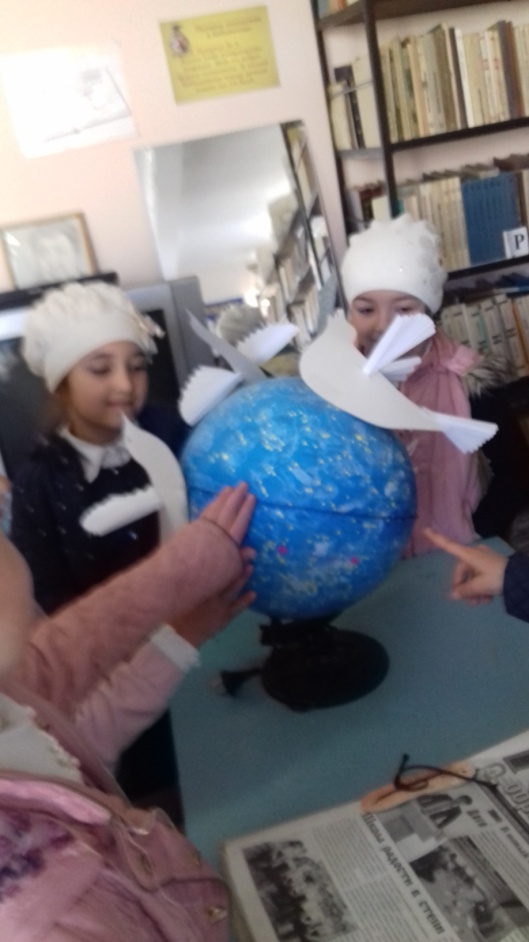 	   План мероприятий школьной библиотеки  МКОУ «Апшинская СОШ»	           Неделя Детской книги 2017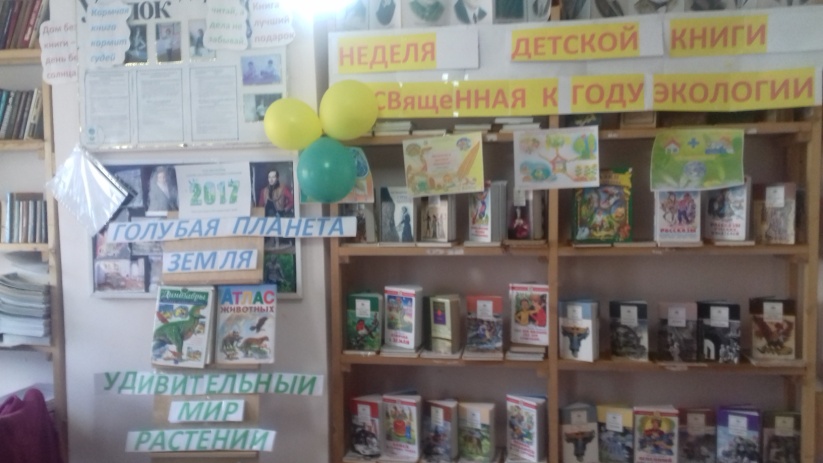 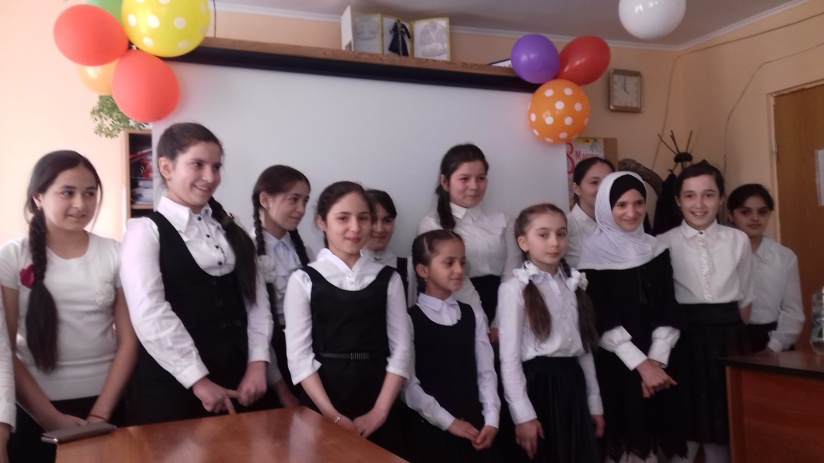 
                                                 Открытые недели  детской книги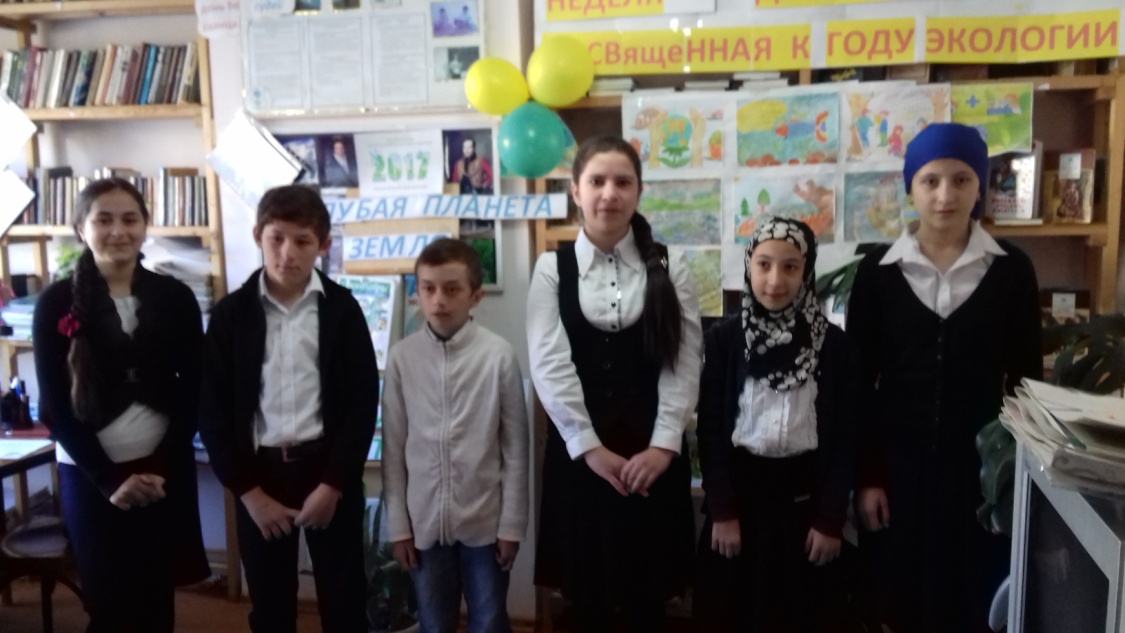                                                                                                                                                                                                  .Дети читают стихи на экологическую тему ( есть стихи и собственного сочинение)
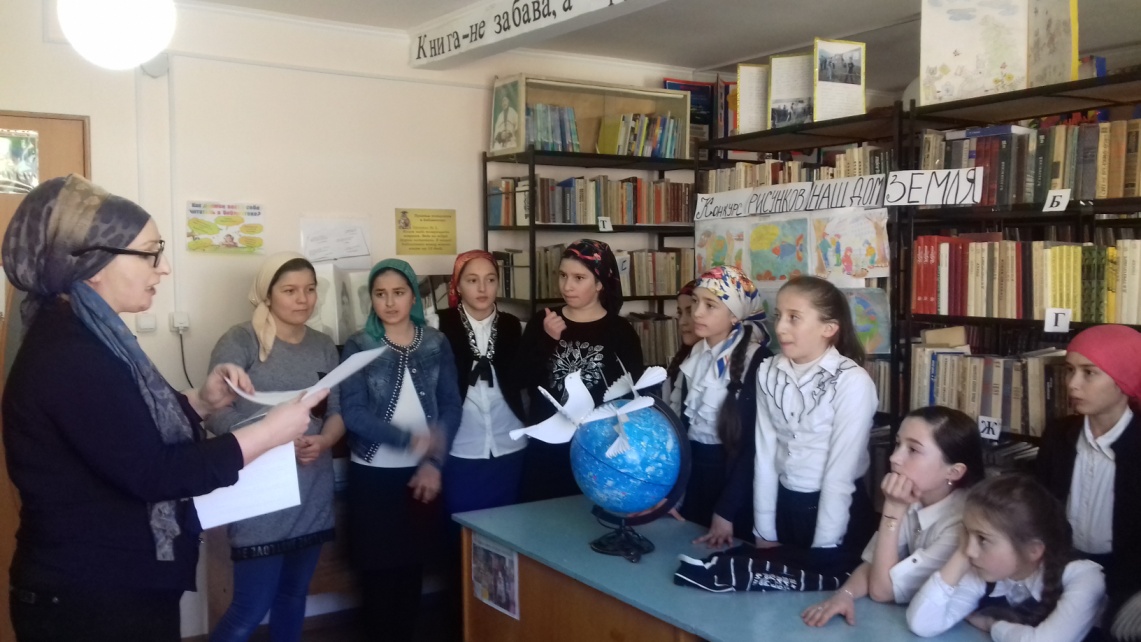 Викторина  между 5 и 6 классами на тему « Наш дом земля» 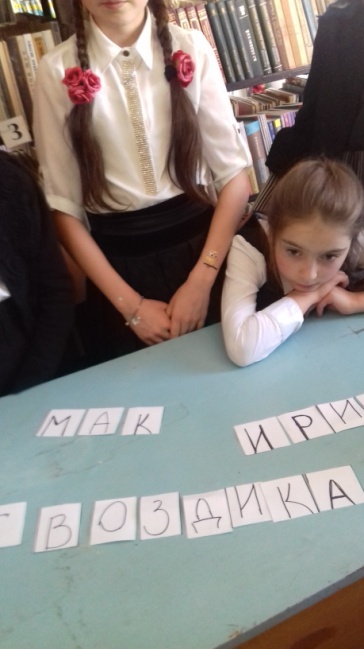 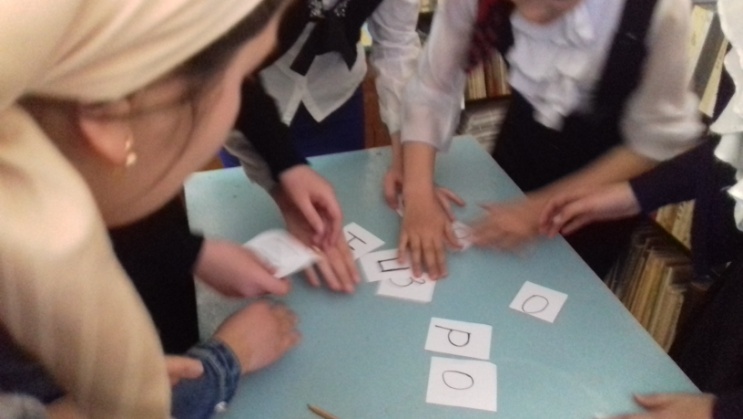 
                                                        Собирают из букв название цветов 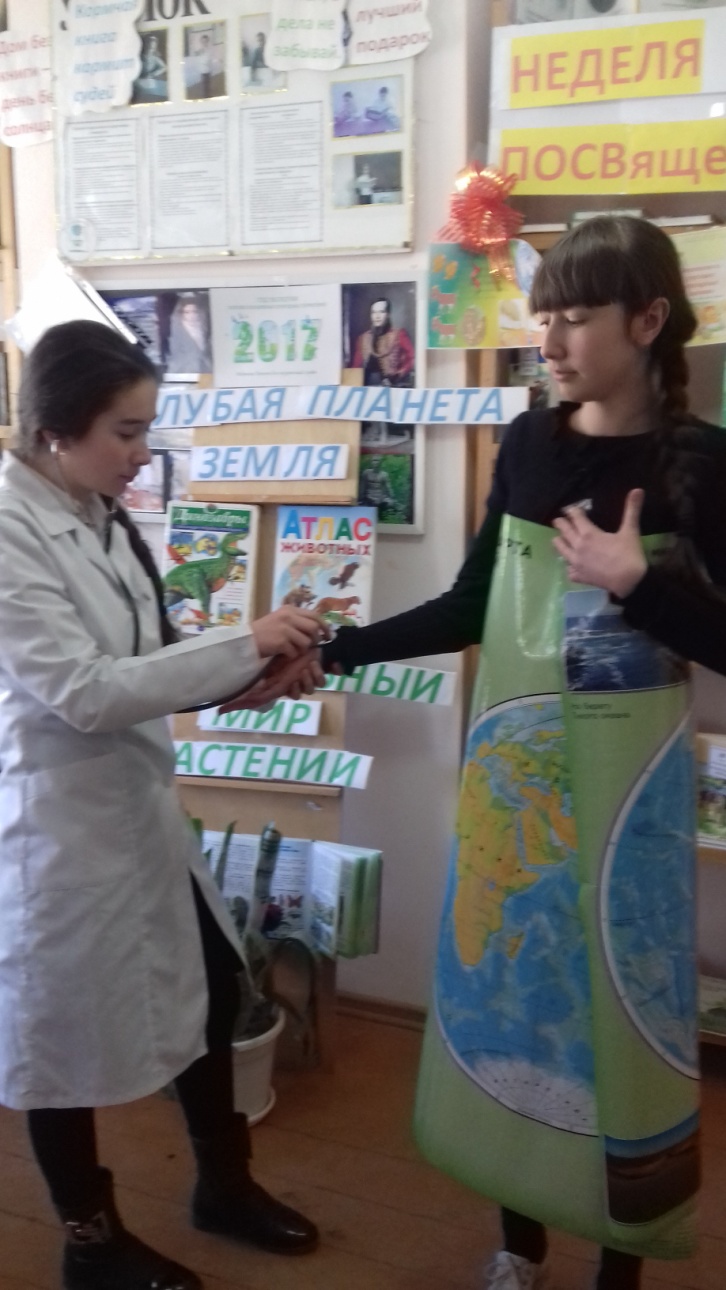                            Девочки 9 го класса показали небольшую сценку «Земля у врача»
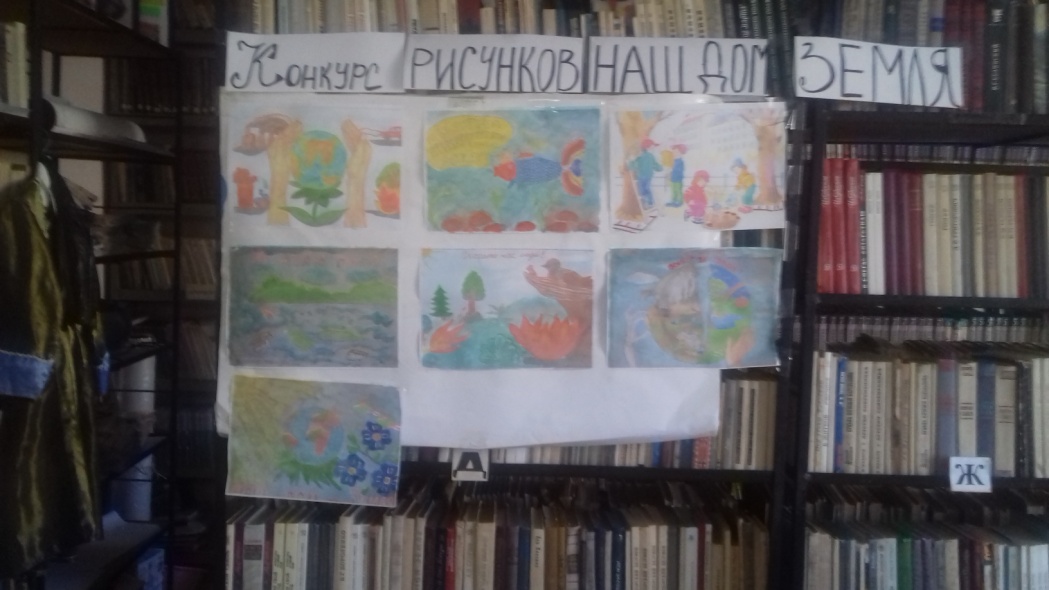 №Проводимые мероприятия срокиответственный1Открытые  недели  детской книги6 03.17Библиотекарь 2Стихи  на  экологическую тему  4-5 классы    Выставка  рисунков  5-9 классы7.03.17гБиблиотекарь 3Экологическая викторина  5-6 классы9.03.17гБиблиотекарь 4Театрализованные  постановки   «Земля у врача»  «Айболит»  9 класс10.03.17гБиблиотекарь 5Прощание  недели детской книги  11.03.17 гБиблиотекарь 